Publicado en  el 02/01/2017 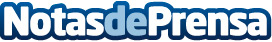 China desvela detalles de su misión en MarteEl horizonte está, de nuevo, en 2020. Las misiones a Marte se suceden una tras otra y los planes de los diferentes países en su objetivo de ser los primeros en conquistar el planeta Rojo y, por extensión, el espacioDatos de contacto:Nota de prensa publicada en: https://www.notasdeprensa.es/china-desvela-detalles-de-su-mision-en-marte Categorias: Internacional Telecomunicaciones Viaje Innovación Tecnológica http://www.notasdeprensa.es